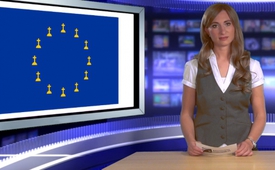 Die EU ist ein Kriegsprojekt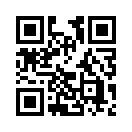 Die Apparatschicks in der EU scheinen zunehmend nervös zu werden. Sie spüren, dass ihnen die Felle davonschwimmen und handeln zunehmend nach dem ...Die Apparatschicks in der EU scheinen zunehmend nervös zu werden. Sie spüren, dass ihnen die Felle davonschwimmen und handeln zunehmend nach dem Motto: Und bist Du nicht willig, dann brauch‘ ich Gewalt. Die Bevölkerungen wollen weder Euro noch EU, dürfen darüber jedoch nicht abstimmen. Die Griechen werden unter dem Titel „Austeritätspolitik“* enteignet. Das heißt, sie müssen ihre staatlichen Betriebe und Infrastrukturen an ausländische Investoren verkaufen. Immer deutlicher tritt zutage, was eigentlich alle schon wissen: Die EU ist ein Kriegsprojekt – kein Friedensprojekt. Die Nobelpreisträger Obama und EU zermalmen alles, was sich durch wirtschaftliche Gewalt nicht zentralisieren und privatisieren lässt. Die Meinung der Menschen in den Heimaten fernab von Brüssel ist nicht gefragt. *strenge wirtschaftliche Einschränkungvon im.Quellen:CH-Zeit Nr. 8, Postfach 23, 8416 FlaachDas könnte Sie auch interessieren:---Kla.TV – Die anderen Nachrichten ... frei – unabhängig – unzensiert ...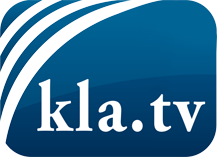 was die Medien nicht verschweigen sollten ...wenig Gehörtes vom Volk, für das Volk ...tägliche News ab 19:45 Uhr auf www.kla.tvDranbleiben lohnt sich!Kostenloses Abonnement mit wöchentlichen News per E-Mail erhalten Sie unter: www.kla.tv/aboSicherheitshinweis:Gegenstimmen werden leider immer weiter zensiert und unterdrückt. Solange wir nicht gemäß den Interessen und Ideologien der Systempresse berichten, müssen wir jederzeit damit rechnen, dass Vorwände gesucht werden, um Kla.TV zu sperren oder zu schaden.Vernetzen Sie sich darum heute noch internetunabhängig!
Klicken Sie hier: www.kla.tv/vernetzungLizenz:    Creative Commons-Lizenz mit Namensnennung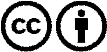 Verbreitung und Wiederaufbereitung ist mit Namensnennung erwünscht! Das Material darf jedoch nicht aus dem Kontext gerissen präsentiert werden. Mit öffentlichen Geldern (GEZ, Serafe, GIS, ...) finanzierte Institutionen ist die Verwendung ohne Rückfrage untersagt. Verstöße können strafrechtlich verfolgt werden.